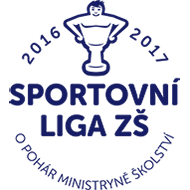 Okresní kolo Sportovní ligy základních školBasketbal kategorie IV. – chlapci, dívkySportovní hala STARZ Strakonicestředa 15. března 2017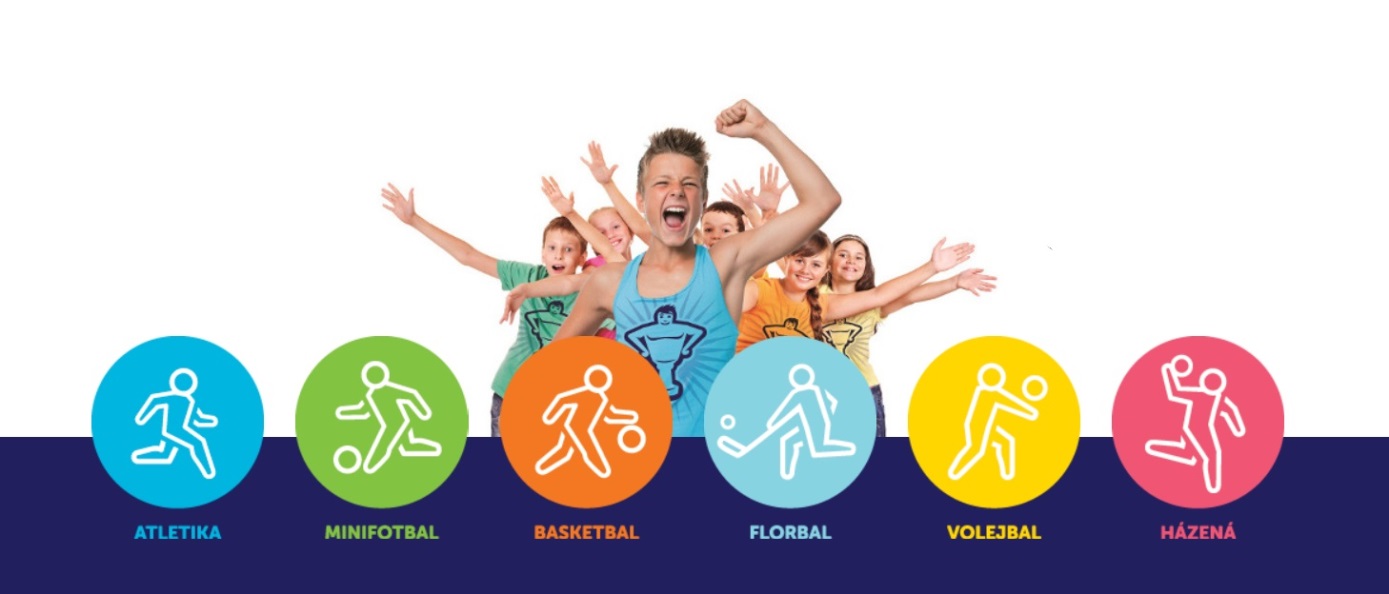 A:  Všeobecná ustanovení:1. Vyhlašovatel:	MŠMT, ČUS, AŠSK 2. Pořadatel:		OR AŠSK Strakonice, pobočný spolek 3. Místo: 			sportovní hala STARZ Strakonice		4. Termín:			středa 15. března 20175. Čas: 			8:00 hodin 6. Ředitel soutěže:		Jiří Johanes (tel. 777 303 600)7. Hlavní rozhodčí:		Gustav Koch 8. Přihlášky:	posílají školy nejpozději do 13. 3. 2017 na jiri.johanes@podstr.cz. Na pozdější přihlášky nebude brán zřetel. 9. Úhrada jízdného: 	 	hradí si sami účastníci		 10. Startovné :		--11. Zdravotní zajištění: 	zajišťuje pořadatel B:  Technická ustanovení:1. Kategorie:		IV. (ročníky narození 2003, 2002, 2001, 2000)						- druhý stupeň ZŠ a odpovídající ročníky víceletých gymnázií				-  4 podmínky uvedené v Termínovém kalendáři 2016-2017 musí být    			   splněny současně.			 2. Startují:		Družstva dívek (maximálně 12 hráček)			Družstva chlapců (maximálně 12 hráčů)			Hráči nastoupí v jednotných dresech označených čísly. 3. Pravidla:	Soutěží se podle platných pravidel a soutěžního řádu ČBF, VPP 2013-17 a Termínového kalendáře 2016-17 AŠSK ČR i těchto propozic.  4. Systém soutěže: 	Určí pořadatel na základě došlých přihlášek.5. Ocenění:		Každé přihlášené družstvo obdrží diplom za umístění, při účasti pěti 	a více družstev získají nejlepší tři družstva poháry a jejich členové 	medaile, při nižší účasti získá toto pouze vítězné družstvo. Vítězné 	družstvo má právo postupu do kvalifikace o postup na KK, konané                                                                                                                                                                       	28. března v Písku (chlapci), ve Strakonicích (dívky). . 		 Ve Strakonicích  dne 20. února 2017 Mgr. Jan Steinbauer,		                                                        Mgr. Jiří Johanes	předseda JčKR AŠSK				                        ředitel soutěže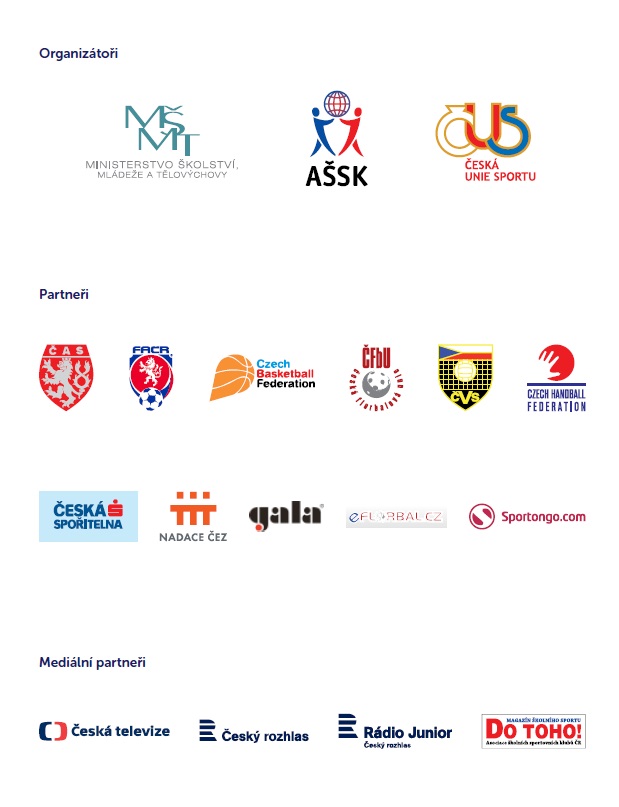 